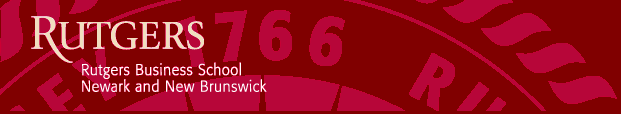 47th World Continuous Auditing and Reporting SymposiumNovember 8-9, 2019Continuing Professional Education Credit To receive certificates of completion for CPE credit for this event, please complete the following:Please print name and email address:Name: _________________________________________________Email Address: __________________________________________Please select dates of attendance:Friday, November 8th, 2019Saturday, November 9th, 2019Comments/ Note:	  You will receive your certificates via email from Rutgers within 3-4 weeksPlease be sure to sign in at the registration desk on Nov. 8-9, 2019 		Please leave completed form at the registration table or  return to: Barbara Jensen: bjensen@business.rutgers.edu          Thank you.